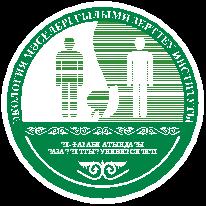 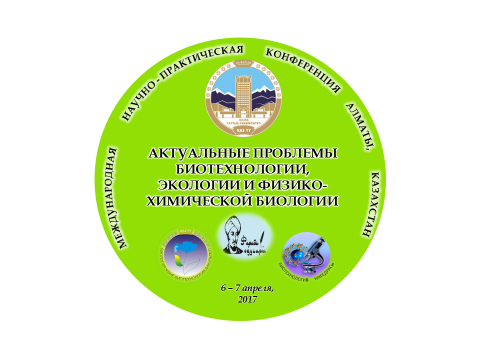 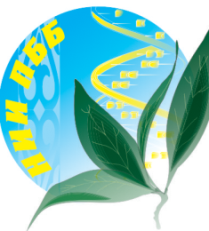 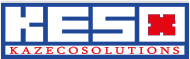 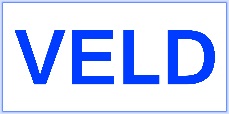 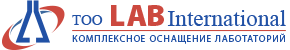 ӘЛ-ФАРАБИ АТЫНДАҒЫ ҚАЗАҚ ҰЛТТЫҚ УНИВЕРСИТЕТІБІРІНШІ АҚПАРАТТЫҚ ХАТІV ХАЛЫҚАРАЛЫҚ ФАРАБИ ОҚУЛАРЫ АЯСЫНДА ӨТЕТІН «БИОТЕХНОЛОГИЯ, ЭКОЛОГИЯ ЖӘНЕ ФИЗИКО-ХИМИЯЛЫҚ БИОЛОГИЯНЫҢ ӨЗЕКТІ МӘСЕЛЕЛЕРІ»аттыХАЛЫҚАРАЛЫҚ ҒЫЛЫМИ-ПРАКТИКАЛЫҚ КОНФЕРЕНЦИЯ 6-7 сәуір, 2017 Алматы, ҚазақстанҚҰРМЕТТІ ӘРІПТЕСТЕР!	Сіздерді халықаралық конференцияға қатысуға шақырамыз!	Биология ғылымдарының докторы, профессор, ҚР ҒА ЖМ,                                              ҚР ҰҒА академигі Майя Хажетдинқызы Шығаеваның 90 – жылдық мерейтойына арналған «Биотехнология, экология және физико-химиялық биологияның өзекті мәселелері» атты халықаралық конференция ұйымдастырылады. Конференция 2017 жылдың 6-7 сәуірінде  әл – Фараби атындағы Қазақ Ұлттық университетінің биология және биотехнология факультетінде өткізіледі, (Алматы қаласы, Қазақстан).             Сіздерді конференцияда көргенімізге қуаныштымыз!                                                                                                   Ұйымдастыру комитеті!Корреспонденция үшін адрес: 050040, Алматы, әл – Фараби даңғылы 71, Биология және биотехнология факультеті, («БИОТЕХНОЛОГИЯ, ЭКОЛОГИЯ ЖӘНЕ  ФИЗИКА – ХИМИЯЛЫҚ БИОЛОГИЯНЫҢ ӨЗЕКТІ МӘСЕЛЕЛЕРІ» конференциясы).Телефон: 8 (727)377-33-34 (ішкі: 12-12), мобильді телефон: 8-705-448-98-62.Конференцияның негізгі мақсаты міндеттері: - Қазақстан және шет елдердегі микробиологиялық және биотехнологиялық зерттеулердің медицинадағы, экологиядағы, тағам өнеркәсібіндегі, ауылшаруашылығындағы қазіргі заманғы жағдайын және олардың іс жүзінде қолданылуын бағалау; дәрілік препараттар мен диагностикумдар өндірісінің жаңа технологиялары; нанобиотехнология, биоинформатика, гендік инженерия, биомедицинаның өзекті мәселелері, әртүрлі деңгейде ұйымдасқан экожүйелердің ерекшелігі мен алуантүрлілігі, сонымен қатар алыс және жақын шет елдердің ғалымдары арасында қарым-қатынас орнату, биотехнология, микробиология, экология және физико-химиялық биология саласындағы отандық және шет елдік соңғы ғылыми жетістіктермен танысуға мүмкіншілік алу.Халықаралық конференция бағдарламасында келесі бағыттар бойынша баяндамалар жасалынады: Секция 1. Қолданбалы биотехнология мәселелері Секция 2. Нанотехнология және биоинформатикаСекция 3. Қазіргі заманғы биомедицина мен биофизиканың өзекті мәселелері Секция 4. Экология және ресурстарды сақтау Секция 5. Биология және биотехнологиядағы инновациялық оқыту әдістері Дөңгелек үстел G-Global пікірталас алаңында – биоэнергетиканыңбалама көздері – экономикалық және экологиялық мәселелерді шешудегі маңызды фактор. Тезистер ұйымдастыру комитетіне мына электронды почта бойынша жіберіледі:e-mail: conferencebio2017@gmail.comКонференцияның ресми тілдері: қазақ, орыс, ағылшын. Конференцияға ұсынылатын баяндаманың түрі:Пленарлық баяндама  – 20 минутСекция бойынша ауызша баяндама  – 10 минутПостер (стенд) Конференцияға қатысу үшін тіркеу формасын және баяндама мәтінін электронды күйде, Word 2000-2007 форматында, тек doc немесе rtf кеңейтілімінде 2017 жылдың 1 наурызына дейін жоғарыда көрсетілген  электронды мекен – жайына жіберілуі тиіс. Электронды хат тақырыбы – Конференция, файл алғашқы автордың тегімен аталады. Егерде 3 тәулік мерзімінде хатшылардан алғаны жөнінде растау жауап болмаса, құжатты қайта жіберіуіңіз өтінеміз.ТІРКЕЛУ ТҮРІБасылымға ұсынылатын материалға қойылатын талаптарБасылып шығуға жіберілген барлық материалдардың теориялық және практикалық тұрғыдан құндылығы болуы қажет, сонымен қатр таңдаған секцияның тақырыбына сәйкес болу керек.Басылып шығуға келесі талаптарға сай мақалалар қабылданады: Тезистің аты бас әріптермен, Times New Roman, 14 шрифтінде, Microsoft Word мәтіндік редакторында терілген болуы қажет.Автор (лар) туралы мәліметтер. Аты-жөні, фамилиясы, ғылыми атағы, ғылыми дәрежесі, мекеме/ұжымның толық атауы, электронды мекен-жайы.Тезис мәтіні. Көлемі 500 сөзге дейін, Times New Roman, 12 шрифтында болуы керек.Формулалар: Баяндама мәтініне ендірілген формулалар MS equation 3,0 редакторында немесе MATH TYPE бағдарламасында.Мақаланың жиектері келесі мәндерге сәйкес болуы қажет: жоғарғы – 25 мм, төменгі – 25 мм,  сол жақ және оң жақ жиегі – 20 мм.Теңестіру: мақала мәтіні толығымен (тақырып пен тақырыпшалар) – сол жақ шетінен, бөлінбеген болу керек. Мақала төлем ақысыКонференцияға басылымға жіберілген мақаланының төлем ақысы - 5000 тенге. Төлем ақыға арналған банк реквизиттері төменде көрсетілген. Басқа қаладан келіп қатысушыларға жоғарыда көрсетілген электронды почта адресі бойынша төленген төлемақы  жөніндегі төлем қағазының көшірмесін (*jpg форматында) жіберуі керек.  Төлем ақыны жіберілген материал қабылданғаны жөнінде ақпарат алған соң 10 тәулік аралығында төлеп, төлем қағазының көшірмесін жіберу керек. Басқа валютада төлейтіндер үшін мақаланың төлем ақысы 20 USD құрайды.  Банктік есепшот теңгеКZ 928560000004978705алушы Бержанова Рамза ЖаинабековнаИИН 770528402637Жеке куәлік 034584209Заңды тұлғалар үшін«әл-Фараби атындағы Қазақ Ұлттық университеті» ҚР БҒМИндекс 050040Мекен - жайы: Алматы, әл-Фараби даңғылы 71БИН 990 140 00 11 54КБЕ 16«Казкоммерцбанк» АҚИИК KZ10926180218G568004БИК KZKOKZKXТөлем мақсаты: басқа да қызметтер, білім беру орталығы "Биотехнолог"Банктік есепшот USDКZ 928560000004978705Ramza BerzhanovaBeneficiary Bank:JSC Bank CenterCredit,Almaty, Kazakhstan, Swift : KCJBKZKXAlmaty BranchКонференцияға басылымға жіберген мақаланының төлемақы  жөніндегі төлем қағазының көшірмесін көрсетілген мекен-жайға жіберуіңізді сұраймыз.Конференцияны ұйымдастыру комитетіҚазақстан Республикасы,  050038, Алматы қаласы, әл-Фараби даңғылы, 71Тел: 8 705 448 98 62e-mail: conferencebio2017@gmail.comАвторлар назарына !Ұйымдастыру алқасы басылымға ұсынылған материалдардың барлығын таңдаудан өткізеді. Ұсынылатын мақала мәтінінде орфографиялық, пунктуациялық, стилдік қателер болмауы керек. Көрсетілген талаптарға сәйкес келмейтін материалдар басылымға  шығарылмайды және қайтарылмайды. Мақаланың мәтініндегі қателерге автор жауап береді.